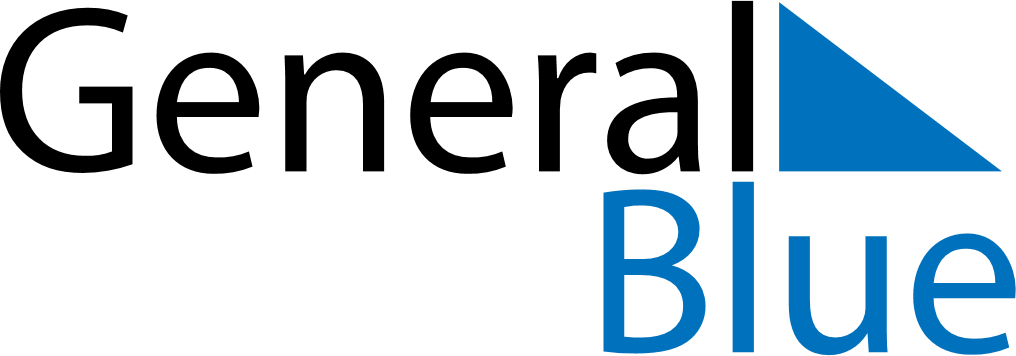 April 2022April 2022April 2022April 2022United StatesUnited StatesUnited StatesSundayMondayTuesdayWednesdayThursdayFridayFridaySaturday1123456788910111213141515161718192021222223Easter SundayTax Day2425262728292930Administrative Professionals Day